                     																										NO. 20JOURNALOF THESENATEOF THESTATE OF SOUTH CAROLINAREGULAR SESSION BEGINNING TUESDAY, JANUARY 12, 2021_________THURSDAY, FEBRUARY 11, 2021Thursday, February 11, 2021(Statewide Session)Indicates Matter StrickenIndicates New Matter	The Senate assembled at 11:00 A.M., the hour to which it stood adjourned, and was called to order by the PRESIDENT.	A quorum being present, the proceedings were opened with a devotion by the Chaplain as follows:John 15:17Scripture declares:	“’This is my command: Love each other.’”			Please join me as we pray:	O God, one cannot ignore the reality that Valentine’s Day is right around the corner, this annual sharing of heartfelt love.  And, of course, it is appropriate that such feelings be acknowledged and acted upon; we affirm that.  But, dear Lord, what really should likely matter most at this time and in these days is the concern and the care -- the “love,” if you will -- that these Senators each possess for all of the citizens here in South Carolina.  May the efforts and the actions of these leaders illustrate the importance of this Senate’s determination to lift up and to make life better for every child, woman, and man in each one of our counties.  And may they do so, Lord, to Your glory.  Amen.  	The PRESIDENT called for Petitions, Memorials, Presentments of Grand Juries and such like papers.Point of Quorum	At 11:04 A.M., Senator SETZLER made the point that a quorum was not present.  It was ascertained that a quorum was not present.Call of the Senate	Senator SETZLER moved that a Call of the Senate be made.  The following Senators answered the Call:Adams	Alexander	AllenBennett	Campsen	CashCromer	Fanning	GarrettGoldfinch	Gustafson	HarpootlianHembree	Johnson, Kevin	Johnson, MichaelKimbrell	Malloy	MasseyMatthews	McElveen	PeelerRice	Scott	SetzlerStephens	Talley	TurnerVerdin	Williams	Young	A quorum being present, the Senate resumed.  Doctor of the Day	Senator TURNER introduced Dr. William Hand of Greenville, S.C., Doctor of the Day.Leave of Absence 	On motion of Senator MALLOY, at 11:40 A.M., Senator DAVIS was granted a leave of absence for today. Leave of Absence	On motion of Senator MATTHEWS, at 11:45 A.M., Senator KIMPSON was granted a leave of absence for today.Leave of Absence	On motion of Senator WILLIAMS, at 11:45 A.M., Senator JACKSON was granted a leave of absence for today.Leave of Absence	On motion of Senator TURNER, at 11:45 A.M., Senator MARTIN was granted a leave of absence for today.CO-SPONSORS ADDED	The following co-sponsors were added to the respective Bills:S. 208		Sen. BennettS. 222		Sen. K. JohnsonINTRODUCTION OF BILLS AND RESOLUTIONS	The following were introduced:	S. 544	 -- Senator Loftis:  A BILL TO AMEND THE CODE OF LAWS OF SOUTH CAROLINA, 1976, BY ADDING SECTION 59-63-25 SO AS TO PROVIDE AN OPEN ENROLLMENT OPTION IN PUBLIC SCHOOLS, AND TO PROVIDE RELATED APPLICATION AND ENROLLMENT PROCEDURES; TO AMEND SECTION 59-40-145, RELATING TO INTERDISTRICT ATTENDANCE IN CHARTER SCHOOLS, SECTION 59-63-30, RELATING TO PUBLIC SCHOOL ATTENDANCE QUALIFICATIONS, SECTION 59-63-32, RELATING TO PUBLIC SCHOOL ENROLLMENT REQUIREMENTS, AND SECTION 59-63-480, RELATING TO PUBLIC SCHOOL ATTENDANCE REQUIREMENTS IN ADJACENT COUNTIES, ALL SO AS TO MAKE CONFORMING CHANGES; TO REPEAL SECTION 59-63-45, RELATING TO INTERDISTRICT STUDENT TRANSFER REIMBURSEMENTS, AND SECTION 59-63-500, RELATING TO INTERDISTRICT STUDENT TRANSFER CONSENT; AND TO MAKE THE PROVISIONS OF THIS ACT EFFECTIVE JULY 1, 2021.l:\council\bills\rt\17972wab21.docx	Read the first time and referred to the Committee on Education.	S. 545	 -- Senator Goldfinch:  A BILL TO AMEND SECTION 50-13-675, CODE OF LAWS OF SOUTH CAROLINA, 1976, RELATING TO NONGAME FISHING DEVICES PERMITTED IN CERTAIN BODIES OF WATER, SO AS TO ALLOW FOR THE USE OF SET HOOKS WITHIN A CERTAIN PORTION OF THE SANTEE RIVER.l:\council\bills\bh\7424cz21.docx	Read the first time and referred to the Committee on Fish, Game and Forestry.	S. 546	 -- Senators Peeler, Alexander, Scott and Verdin:  A CONCURRENT RESOLUTION TO FIX WEDNESDAY, MARCH 3, 2021, AT NOON, AS THE DATE AND TIME FOR THE HOUSE OF REPRESENTATIVES AND THE SENATE TO MEET IN JOINT SESSION IN THE HALL OF THE HOUSE OF REPRESENTATIVES TO ELECT A MEMBER OF THE LANDER UNIVERSITY BOARD OF TRUSTEES TO FILL THE TERM OF THE AT-LARGE SEAT 9, WHOSE TERM EXPIRES JUNE 30, 2022; TO ELECT A MEMBER OF THE SOUTH CAROLINA STATE UNIVERSITY BOARD OF TRUSTEES FOR THE AT-LARGE SEAT 10, WHOSE TERM EXPIRES JUNE 30, 2024; TO ELECT A MEMBER OF THE CITADEL BOARD OF VISITORS, AT-LARGE SEAT, WHOSE TERM WILL EXPIRE JUNE 30, 2026; AND TO ELECT A MEMBER OF THE UNIVERSITY OF SOUTH CAROLINA BOARD OF TRUSTEES TO FILL THE TERM OF THE MEMBER OF THE FIFTH JUDICIAL CIRCUIT, WHOSE TERM EXPIRES JUNE 30, 2022.l:\council\bills\rt\17969wab21.docx	The Concurrent Resolution was adopted, ordered sent to the House.	S. 547	 -- Senators Stephens and Hutto:  A SENATE RESOLUTION TO EXPRESS THE PROFOUND SORROW OF THE MEMBERS OF THE SOUTH CAROLINA SENATE UPON THE PASSING OF BRENDA LILLIAN WILLIAMS OF ORANGEBURG, TO CELEBRATE HER LIFE, AND TO EXTEND THE DEEPEST SYMPATHY TO HER FAMILY AND MANY FRIENDS.l:\council\bills\rm\1080cz21.docx	The Senate Resolution was adopted.REPORTS OF STANDING COMMITTEES	Senator HEMBREE from the Committee on Education submitted a favorable with amendment report on:	S. 16 -- Senators Rankin, Hembree, Malloy, Fanning, Grooms and Young:  A BILL TO AMEND THE CODE OF LAWS OF SOUTH CAROLINA, 1976, BY ADDING SECTION 59-29-17 SO AS TO REQUIRE COMPLETION OF CERTAIN BASIC PERSONAL FINANCE COURSEWORK FOR HIGH SCHOOL GRADUATION INSTEAD OF EXISTING ECONOMICS COURSEWORK REQUIREMENTS, TO PROVIDE HIGH SCHOOLS MAY CONTINUE TO OFFER SUCH COURSEWORK, TO PROVIDE FOR THE DEVELOPMENT AND CONTENT OF RELATED STANDARDS, TO PROVIDE THE STATE DEPARTMENT OF EDUCATION SHALL DEVELOP RELATED MEASURING AND REPORTING REQUIREMENTS AND SHALL MAKE RELATED RECOMMENDATIONS, AND TO MAKE THESE PROVISIONS APPLICABLE TO STUDENTS ENTERING NINTH GRADE BEGINNING WITH THE 2022-2023 SCHOOL YEAR; AND TO REPEAL SECTION 59-29-165 RELATING TO REQUIRED INSTRUCTION IN PERSONAL FINANCE.	Ordered for consideration tomorrow.	Senator RANKIN from the Committee on Judiciary submitted a favorable with amendment report on:	S. 82 -- Senator Malloy:  A BILL TO AMEND SECTION 15-78-120 OF THE 1976 CODE, RELATING TO LIMITATIONS ON LIABILITY, TO INCREASE THE LIMITS FROM A LOSS TO ONE PERSON ARISING FROM A SINGLE OCCURRENCE TO ONE MILLION DOLLARS, TO INCREASE THE TOTAL LIMITS FROM A LOSS ARISING OUT OF A SINGLE OCCURRENCE TO TWO MILLION DOLLARS, AND TO REQUIRE THE LIMITS BE ANNUALLY ADJUSTED IN ACCORDANCE WITH THE CONSUMER PRICE INDEX.	Ordered for consideration tomorrow.	Senator RANKIN from the Committee on Judiciary submitted a favorable with amendment report on:	S. 147 -- Senators Massey, Rice, Hembree, Adams, Peeler, Turner, Alexander, Gustafson, Talley, Loftis, Climer, Kimbrell and Grooms:  A JOINT RESOLUTION TO ENACT THE “SOUTH CAROLINA COVID-19 LIABILITY SAFE HARBOR ACT”; TO PROVIDE LIABILITY PROTECTIONS FOR A LIMITED TIME PERIOD FOR HEALTH CARE PROVIDERS AND BUSINESSES THAT FOLLOW PUBLIC HEALTH GUIDANCE IN RESPONSE TO THE CORONAVIRUS PUBLIC HEALTH EMERGENCY; TO STATE THE LIABILITY PROTECTION FOR COVERED ENTITIES AND COVERED INDIVIDUALS FOR CORONAVIRUS CLAIMS; TO PROVIDE THAT DEFENSES ARE CUMULATIVE; TO PROVIDE THAT THE PROVISIONS OF THIS JOINT RESOLUTION ARE SEVERABLE; TO PROVIDE THAT, IN THE CASE OF A CONFLICT OF LAW BETWEEN THIS JOINT RESOLUTION AND ANY OTHER LAW OF THIS STATE, THE PROVISIONS OF THIS JOINT RESOLUTION SHALL PREVAIL; TO PROVIDE THAT THE PROVISIONS OF THIS JOINT RESOLUTION ARE RETROACTIVE AND EFFECTIVE AS OF MARCH 13, 2020; AND TO DEFINE NECESSARY TERMS.	Ordered for consideration tomorrow.	Senator HEMBREE from the Committee on Education submitted a favorable with amendment report on:	S. 160 -- Senator Scott:  A BILL TO AMEND SECTION 59-53-1784, CODE OF LAWS OF SOUTH CAROLINA, 1976, RELATING TO THE DISPOSAL OF SURPLUS PROPERTY BY THE MIDLANDS TECHNICAL COLLEGE ENTERPRISE CAMPUS AUTHORITY, SO AS TO REQUIRE THE AUTHORITY TO FILE CERTAIN DOCUMENTS WITH THE STATE FISCAL ACCOUNTABILITY AUTHORITY; TO AMEND ACT 189 OF 2018, RELATING TO THE DISPOSAL OF SURPLUS PROPERTY BY THE MIDLANDS TECHNICAL COLLEGE ENTERPRISE CAMPUS AUTHORITY, SO AS TO PERMANENTLY AUTHORIZE THE ACT AND TO REPEAL THE SUNSET PROVISION.	Ordered for consideration tomorrow.	Senator HEMBREE from the Committee on Education submitted a favorable with amendment report on:	S. 203 -- Senator Hembree:  A BILL TO AMEND SECTION 59-19-60 OF THE 1976 CODE, RELATING TO THE REMOVAL OF SCHOOL DISTRICT TRUSTEES AND FILLING VACANCIES, TO PROVIDE THAT DISTRICT TRUSTEES GUILTY OF MALFEASANCE, MISFEASANCE, INCOMPETENCY, ABSENTEEISM, CONFLICTS OF INTEREST, MISCONDUCT, PERSISTENT NEGLECT OF DUTY IN OFFICE, OR INCAPACITY SHALL BE SUBJECT TO REMOVAL FROM OFFICE BY THE GOVERNOR, TO DELETE NOTICE REQUIREMENTS AND THE RIGHT TO APPEAL, AND TO MAKE CONFORMING CHANGES.	Ordered for consideration tomorrow.	Senator HEMBREE from the Committee on Education submitted a favorable with amendment report on:	S. 208 -- Senators Hembree and Bennett:  A BILL TO AMEND SECTION 59-19-350(A) OF THE 1976 CODE, RELATING TO SCHOOLS OF CHOICE, TO PROVIDE THAT SCHOOL DISTRICTS MAY INSTEAD CREATE MULTIPLE SCHOOLS OF INNOVATION, AND TO PROVIDE THAT EACH EXEMPTION FROM STATE STATUTES AND REGULATIONS BY SCHOOLS OF INNOVATION MUST BE APPROVED BY A TWO-THIRDS VOTE OF THE STATE BOARD OF EDUCATION.	Ordered for consideration tomorrow.	Senator RANKIN from the Committee on Judiciary submitted a favorable report on:	S. 475 -- Senators Rankin, Grooms, Williams, Scott, Hembree, McElveen, Senn, Talley, Adams, Harpootlian, Hutto, Goldfinch, Matthews and Gambrell:  A JOINT RESOLUTION TO REQUIRE NEXTERA ENERGY, INC. TO PROVIDE CERTAIN DOCUMENTS RELATED TO THE PUBLIC SERVICE AUTHORITY TO THE SPEAKER OF THE HOUSE OF REPRESENTATIVES, THE PRESIDENT OF THE SENATE, THE CHAIRMAN OF THE SENATE FINANCE COMMITTEE, THE CHAIRMAN OF THE HOUSE WAYS AND MEANS COMMITTEE, THE CHAIRMAN OF THE SENATE JUDICIARY COMMITTEE AND THE CHAIRMAN OF THE HOUSE JUDICIARY COMMITTEE.	Ordered for consideration tomorrow.THE SENATE PROCEEDED TO A CALL OF THE UNCONTESTED LOCAL AND STATEWIDE CALENDAR.AMENDED, CARRIED OVER	S. 515 -- Senators Stephens and Hutto:  A BILL TO AMEND SECTION 3(B)(5) OF ACT 280 OF 2018, RELATING TO THE ORANGEBURG COUNTY SCHOOL DISTRICT BOARD OF TRUSTEES’ DUTY TO ADOPT ATTENDANCE ZONES, TO PROVIDE THAT THE BOARD’S DUTY TO ADOPT ATTENDANCE ZONES AND RELATED PROVISIONS SHALL NOT APPLY IF THE BOARD DETERMINES THAT A BUILDING OR STRUCTURE IS AN IMMINENT THREAT TO THE HEALTH OR SAFETY OF STUDENTS OR STAFF, THE NEEDED UPGRADES AND REPAIRS TO MAINTAIN A BUILDING OR STRUCTURE ARE ECONOMICALLY UNFEASIBLE, OR A BUILDING OR STRUCTURE IS UNDERUTILIZED AND THE USE OF ANOTHER BUILDING OR STRUCTURE IS FEASIBLE.	The Senate proceeded to a consideration of the Bill.	Senators HUTTO and STEPHENS proposed the following amendment (515R001.SP.CBH) , which was adopted:	Amend the bill, as and if amended, by adding an appropriately numbered new SECTION to read:		/SECTION	_.	SECTION 5 of Act 280 of 2018 is amended to read:	“SECTION	5.	(A)	The board of trustees of the school district, before July first of each year, shall prepare a school district budget for the ensuing school year. Before September second of each year, the board shall notify the county auditor and treasurer in writing of the millage required for the operation of the schools in the district for the ensuing school year. The notice by the board constitutes authority for the levying and collection of the millage upon all of the real and personal property within the school district. The levy must be placed to the credit of the district and expended for the district. Beginning in 2019 with fiscal year 2021–2022, the school district may raise its millage by no more than two to five mills over that levied for the previous year, in addition to any millage needed to adjust for the EFA inflation factor and sufficient to meet the requirements of Section 59-21-1030. Beginning with fiscal year 2022–2023, the school district may raise its millage to three mills over that levied for fiscal year 2019–2020, in addition to the inflation factor as estimated by the EFA and meeting the requirements of Section 59-21-1030. An increase above this two these mills for operations may be levied only after a majority of the registered electors of the district vote in favor of the millage increase in a referendum called by the district school board and conducted by the county election commission.	(B)	The board shall hold a public hearing prior to its final approval of the budget for the district. Notice of this public hearing must be placed in a newspaper of general circulation in the district at least fifteen days before the public hearing. 	(C)	For purposes of determining the previous year’s millage of the district upon its creation, the millage levy for the district must be determined and calculated by the board based on the 2018 levy in each of the three districts and the value of a mill in each district as well as the 2018 countywide school millage levy and the value of a mill in the county Beginning in fiscal year 2021–22, the operational millage levy for the district shall be two hundred nineteen mills.”		/	Renumber sections to conform.	Amend title to conform.	Senator HUTTO explained the amendment.	The amendment was adopted.	On motion of Senator HUTTO, the Bill was carried over.READ THE THIRD TIMESENT TO THE HOUSE	The following Bill was read the third time and ordered sent to the House of Representatives:	S. 526 -- Senators Hutto and Matthews:  A BILL TO AMEND ACT 174 OF 1999, RELATING TO THE ALLENDALE COUNTY BOARD OF EDUCATION, SO AS TO CHANGE THE DEADLINE FOR FILING A NOTICE OF CANDIDACY, TO REQUIRE CANDIDATES SEEKING ELECTION TO SUBMIT A STATEMENT OF CANDIDACY RATHER THAN SIGNED PETITIONS, AND TO MAKE CONFORMING CHANGES.	On motion of Senator HUTTO.CARRIED OVER	S. 378 -- Senators Cash and Senn:  A BILL TO AMEND SECTION 47-3-630 OF THE 1976 CODE, RELATING TO PENALTIES FOR TEASING, MALTREATING, AND INJURING POLICE DOGS AND HORSES, TO PROVIDE FOR PENALTIES, RESTITUTION, AND COMMUNITY SERVICE.	On motion of Senator MALLOY, the Bill was carried over. READ THE THIRD TIMESENT TO THE HOUSE	The following Bill as amended, was read the third time and ordered sent to the House:	S. 201 -- Senator Hembree:  A BILL TO AMEND CHAPTER 18, TITLE 59 OF THE 1976 CODE, RELATING TO THE EDUCATION ACCOUNTABILITY ACT, BY ADDING ARTICLE 16, TO PROVIDE REVISED ACCOUNTABILITY MEASURES FOR PUBLIC SCHOOLS AND PUBLIC SCHOOL DISTRICTS; AND TO REPEAL ARTICLE 15, CHAPTER 18, TITLE 59 OF THE 1976 CODE, RELATING TO INTERVENTION AND ASSISTANCE UNDER THE EDUCATION ACCOUNTABILITY ACT.	The Senate proceeded to a consideration of the Bill.	Senator FANNING proposed the following amendment (WAB\
201C024.RT.WAB21), which was tabled:	Amend the bill, as and if amended, by striking Section 59-18-1640 (E) through (G) and inserting:	/			(E)(1)	The local district board of trustees shall be dissolved upon the State Board of Education’s approval of the state-of-education emergency declaration and upon the expiration of the ten business day appeal window as provided in subsection (D). Members of the board serving at the time of its dissolution are ineligible to serve, either through election or by appointment, on that board for a period of six years after the date of dissolution. 		(2)(a)	Once a district subject to subsection (C) has met annual targets identified in the district’s revised strategic plan for sustained improvement for a minimum of three consecutive years, the State Superintendent of Education shall submit to the State Board of Education documentation of such. The State Board of Education shall approve that an interim local district board of trustees be appointed. The interim local district board of trustees shall consist of five members appointed in the following manner with a chairman elected by the appointees:				(i)		one member appointed by the Governor;				(ii)	three members appointed by the local legislative delegation; and				(iii)	one member appointed by the State Superintendent of Education in consultation with the local legislative delegation.			(b)	All appointees must be residents of the school district for which the interim appointments are being made. In making appointments to the interim local district board of trustees, the appointing authority shall consider knowledge and experience in the field of education and shall further take into account race, gender, and other demographic factors, such as residence in a rural or urban area, so as to represent, to the greatest extent possible, all segments of the population of the affected district. However, consideration of these factors in making an appointment in no way creates a cause of action or basis for an employee grievance for a person appointed or for a person who fails to be appointed. The members of the interim local district board of trustees shall represent the educational needs of the district.			(c)	The interim local district board shall be appointed to begin serving within forty-five days of the State Board of Education’s approval of the appointments of the interim local district board and vacancies in the board shall be filled in the original manner of appointment.			(d)	The interim board shall appointed in Subsection (E)(2)(d) shall serve until the next general election, at which time members for the local district board of trustees will be elected or appointed pursuant to statutory requirements. 			(e)	Upon the swearing in of a new local district board of trustees, the declaration of a state-of-education emergency shall expire, and the powers and duties of the district superintendent and local district school board of trustees are restored. 	(F)	Notwithstanding any other provision of law, a district in a state-of-education emergency pursuant to this section shall have its fiscal authority relating to taxing authority and levying millage transferred to its county council until the state-of-education emergency is lifted. The county council may not exceed millage limitations established pursuant to Section 6-1-320 or otherwise established prior to the state-of-education emergency declaration.”			/	Renumber sections to conform.	Amend title to conform.	Senator FANNING explained the amendment.	Senator HEMBREE spoke in opposition to the amendment.	Senator HEMBREE moved to lay the amendment on the table.	The amendment was laid on the table.	Senator FANNING proposed the following amendment (201R009.SP.SRM), which was tabled:	Amend the bill, as and if amended, on page 5, by striking lines 7 through 16 and inserting:		/	(F)	After a school has been in a state-of-education emergency for three consecutive years, the State Superintendent of Education may extend the state-of-education emergency for an additional three-year period, but for no more than a total of nine years, only upon the approval of the State Board of Education. The State Superintendent of Education may make requests every three years, but for no more than a total of nine years, which must be approved or disapproved by the State Board of Education. If the State Superintendent of Education does not request additional time, or if the State Board of Education disapproves a request, then the school shall revert back to the control of the local district school board, and beginning with the next regularly scheduled election, members for the local district school board will be elected or appointed pursuant to statutory requirements.		/	Renumber sections to conform.	Amend title to conform.	Senator FANNING explained the amendment.	Senator HEMBREE moved to lay the amendment on the table.	The amendment was laid on the table.	Senator FANNING proposed the following amendment (WAB\
201C022.RT.WAB21), which was tabled:	Amend the bill, as and if amended, SECTION 1, by striking Section 59-18-1640(G) and inserting:	/			(G)	Notwithstanding another provision of law, a district in a state-of-education emergency pursuant to this section must have its fiscal authority relating to taxing authority and levying millage transferred to its county council until the state-of-education emergency is lifted, except as provided in this subsection. The county council may not exceed millage limitations established pursuant to Section 6-1-320 or otherwise established prior to the state-of-education emergency declaration. However, when a district achieves the highest possible rating on its report card for three consecutive years the district shall regain and exercise full fiscal autonomy for the district, and fiscal authority delegated to the county council is divested of the council and returned to the district.”				/	Renumber sections to conform.	Amend title to conform.	Senator FANNING explained the amendment.	Senator HEMBREE moved to lay the amendment on the table.	The amendment was laid on the table. 	The question being the third reading of the Bill, as amended.	There being no further amendments, the Bill was read the third time, passed and ordered sent to the House with amendments.COMMITTEE AMENDMENT ADOPTEDREAD THE SECOND TIME	S. 221 -- Senators Shealy, Alexander, Hutto, Jackson and Gustafson:  A BILL TO AMEND CHAPTER 7, TITLE 63 OF THE 1976 CODE, RELATING TO CHILD PROTECTION AND PERMANENCY, BY ADDING ARTICLE 8, TO PROVIDE FOR EXTENDED FOSTER CARE FOR PERSONS EIGHTEEN TO TWENTY-ONE YEARS OLD, TO CREATE THE EXTENDED FOSTER CARE PROGRAM, TO PROVIDE FOR VOLUNTARY PLACEMENT, TO PROVIDE FOR THE REVIEW OF VOLUNTARY PLACEMENT AFTER AGE EIGHTEEN, TO PROVIDE FOR COURT-ORDERED FOSTER CARE PLACEMENT AFTER AGE EIGHTEEN, TO PROVIDE FOR ADMINISTRATIVE CASE REVIEW, TO PROVIDE FOR PERMANENCY PLANNING FOR PERSONS EIGHTEEN TO TWENTY-ONE YEARS OLD, TO PROVIDE FOR JUDICIAL REVIEW, TO PROVIDE FOR ADMINISTRATIVE APPEALS; TO AMEND SECTION 63-7-1700(H) OF THE 1976 CODE, RELATING TO PERMANENCY PLANNING, TO MAKE CONFORMING CHANGES; AND TO DEFINE NECESSARY TERMS.	The Senate proceeded to a consideration of the Bill.	The Committee on Family and Veterans' Services proposed the following amendment (221R001.KMM.KS),  which was adopted:	Amend the bill, as and if amended, on page 7, by striking line 33 and inserting:		/procedures, unless there is a case pending before the family court that can dispose of the issue. Such notice shall be served by certified mail. The notice 		/	Renumber sections to conform.	Amend title to conform.	Senator TALLEY explained the amendment.	The amendment was adopted.	The question being the second reading of the Bill.	The "ayes" and "nays" were demanded and taken, resulting as follows:Ayes 39; Nays 0AYESAdams	Alexander	AllenBennett	Campsen	CashClimer	Cromer	FanningGambrell	Garrett	GoldfinchGustafson	Harpootlian	HembreeHutto	Johnson, Kevin	Johnson, MichaelKimbrell	Leatherman	LoftisMalloy	Massey	MatthewsMcElveen	McLeod	PeelerRice	Sabb	ScottSenn	Setzler	ShealyStephens	Talley	TurnerVerdin	Williams	YoungTotal--39NAYSTotal--0	There being no further amendments, the Bill as amended,  was read the second time, passed and ordered to a third reading.READ THE SECOND TIME	S. 222 -- Senators Shealy, McLeod, Hutto, Jackson, Matthews,  Gustafson and K. Johnson:  A BILL TO AMEND SECTION 63-7-2320 OF THE 1976 CODE, RELATING TO THE KINSHIP FOSTER CARE PROGRAM, TO PROVIDE THAT FICTIVE KIN ARE ELIGIBLE TO BE FOSTER PARENTS UNDER THE KINSHIP FOSTER CARE PROGRAM, TO PROVIDE THAT RELATIVES AND FICTIVE KIN MAY FOSTER A CHILD BEFORE BEING LICENSED AS A KINSHIP FOSTER CARE PROVIDER UNDER CERTAIN CIRCUMSTANCES, AND TO DEFINE NECESSARY TERMS.	The Senate proceeded to a consideration of the Bill.	Senator TALLEY explained the Bill.	The question being the second reading of the Bill.	The "ayes" and "nays" were demanded and taken, resulting as follows:Ayes 39; Nays 0AYESAdams	Alexander	AllenBennett	Campsen	CashClimer	Cromer	FanningGambrell	Garrett	GoldfinchGustafson	Harpootlian	HembreeHutto	Johnson, Kevin	Johnson, MichaelKimbrell	Leatherman	LoftisMalloy	Massey	MatthewsMcElveen	McLeod	PeelerRice	Sabb	ScottSenn	Setzler	ShealyStephens	Talley	TurnerVerdin	Williams	YoungTotal--39NAYSTotal--0	The Bill was read the second time, passed and ordered to a third reading.OBJECTION	S. 441 -- Senators Shealy, Hutto and Jackson:  A BILL TO AMEND 63-7-1210(A) OF THE 1976 CODE, RELATING TO DEPARTMENT OF SOCIAL SERVICES INVESTIGATIONS OF INSTITUTIONAL ABUSE, TO PROVIDE FOR INVESTIGATIONS OF ABUSE IN QUALIFIED RESIDENTIAL TREATMENT PROGRAMS; TO AMEND SECTION 63-7-2350(A) OF THE 1976 CODE, RELATING TO RESTRICTIONS ON FOSTER CARE OR ADOPTION PLACEMENTS, TO PROVIDE CIRCUMSTANCES UNDER WHICH A CHILD MAY NOT BE PLACED IN A QUALIFIED RESIDENTIAL TREATMENT PROGRAM; TO AMEND SUBARTICLE 11, ARTICLE 3, CHAPTER 7, TITLE 63 OF THE 1976 CODE, RELATING TO JUDICIAL PROCEEDINGS, BY ADDING SECTION 63-7-1730 AND SECTION 63-7-1740, TO PROVIDE ASSESSMENT, CASE PLANNING, AND DOCUMENTATION REQUIREMENTS FOR CHILDREN PLACED IN QUALIFIED RESIDENTIAL TREATMENT PROGRAMS, AND TO PROVIDE JUDICIAL REVIEW REQUIREMENTS FOR CHILDREN PLACED IN QUALIFIED RESIDENTIAL TREATMENT PROGRAMS; TO AMEND SECTION 63-7-1700(B) OF THE 1976 CODE, RELATING TO THE CONTENTS OF A SUPPLEMENTAL REPORT FOR PERMANENCY PLANNING, TO INCLUDE JUDICIAL REVIEW REQUIREMENTS IN THE REPORT; AND TO AMEND SECTION 63-7-1700 OF THE 1976 CODE, RELATING TO PERMANENCY PLANNING, TO PROVIDE FOR JUDICIAL REVIEW OF THE PLACEMENT OF A CHILD IN A QUALIFIED RESIDENTIAL TREATMENT PROGRAM; AND TO DEFINE NECESSARY TERMS.	Senator CLIMER objected to the consideration of the Bill.ADOPTED	S. 521 -- Senators Shealy and Cromer:  A CONCURRENT RESOLUTION TO COMMEMORATE THE NATIONAL INVEST IN VETERANS WEEK ON MARCH 1-7 IN SUPPORT OF VETERAN-OWNED BUSINESSES.	The Resolution was adopted, ordered sent to the House.	H. 3825 -- Reps. Wooten, Alexander, Allison, Anderson, Atkinson, Bailey, Ballentine, Bamberg, Bannister, Bennett, Bernstein, Blackwell, Bradley, Brawley, Brittain, Bryant, Burns, Bustos, Calhoon, Carter, Caskey, Chumley, Clyburn, Cobb-Hunter, Cogswell, Collins, B. Cox, W. Cox, Crawford, Dabney, Daning, Davis, Dillard, Elliott, Erickson, Felder, Finlay, Forrest, Fry, Gagnon, Garvin, Gatch, Gilliam, Gilliard, Govan, Haddon, Hardee, Hart, Hayes, Henderson-Myers, Henegan, Herbkersman, Hewitt, Hill, Hiott, Hixon, Hosey, Howard, Huggins, Hyde, Jefferson, J.E. Johnson, J.L. Johnson, K.O. Johnson, Jones, Jordan, Kimmons, King, Kirby, Ligon, Long, Lowe, Lucas, Magnuson, Martin, Matthews, May, McCabe, McCravy, McDaniel, McGarry, McGinnis, McKnight, J. Moore, T. Moore, Morgan, D.C. Moss, V.S. Moss, Murphy, Murray, B. Newton, W. Newton, Nutt, Oremus, Ott, Parks, Pendarvis, Pope, Rivers, Robinson, Rose, Rutherford, Sandifer, Simrill, G.M. Smith, G.R. Smith, M.M. Smith, Stavrinakis, Stringer, Taylor, Tedder, Thayer, Thigpen, Trantham, Weeks, West, Wetmore, Wheeler, White, Whitmire, R. Williams, S. Williams, Willis and Yow:  A CONCURRENT RESOLUTION TO COMMEMORATE NATIONAL INVEST IN VETERANS WEEK, FROM MARCH 1 THROUGH 7, 2021, IN SUPPORT OF VETERAN-OWNED BUSINESSES.	The Resolution was adopted, ordered returned to the House.THE CALL OF THE UNCONTESTED CALENDAR HAVING BEEN COMPLETED, THE SENATE PROCEEDED TO THE MOTION PERIOD.MOTION ADOPTED	At 11:46  A.M., on motion of Senator MASSEY, the Senate agreed to dispense with the balance of the Motion Period.Motion Adopted	On motion of Senator MASSEY, the Senate agreed to stand adjourned.ADJOURNMENT	At 11: 50 P.M., on motion of Senator MASSEY, the Senate adjourned to meet tomorrow at 11:00 A.M. under the provisions of Rule 1 for the purpose of taking up local matters and uncontested matters which have previously received unanimous consent to be taken up.* * *SENATE JOURNAL INDEXS. 16	4S. 82	4S. 147	5S. 160	5S. 201	9S. 203	6S. 208	6S. 221	12S. 222	14S. 378	8S. 441	15S. 475	6S. 515	7S. 521	15S. 526	8S. 544	2S. 545	3S. 546	3S. 547	4H. 3825	16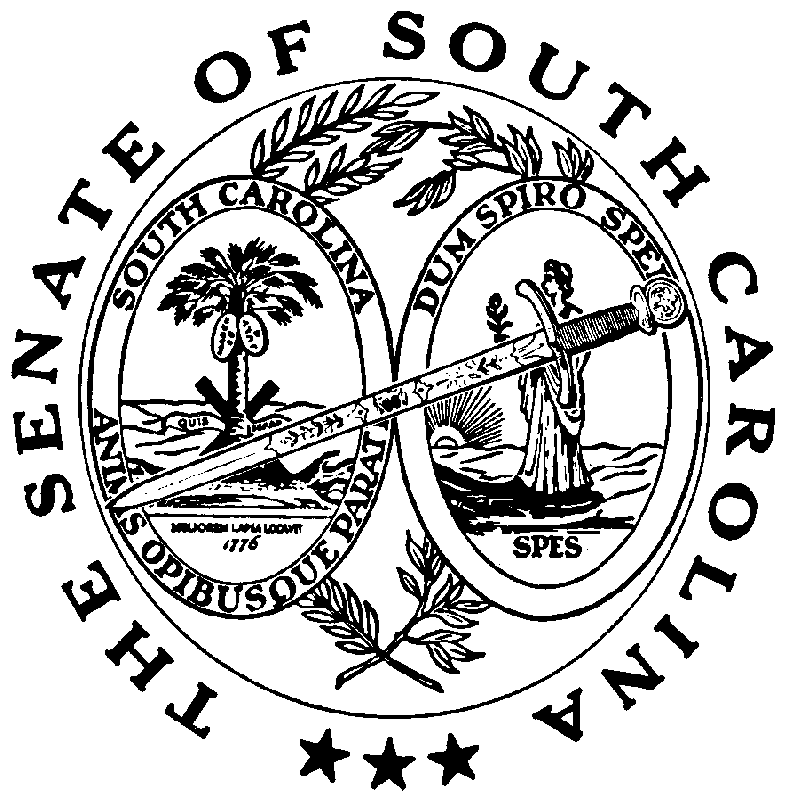 